DDH Ratgeber AbsturzsicherungVerlagsgesellschaft Rudolf Müller GmbH & Co. KGStolberger Str. 84						                   50933 KölnTelefon: 0221 5497-213		      		              Telefax: 0221 5497-130service@rudolf-mueller.de				www.baufachmedien.deGrundvoraussetzung für die richtige Montage von Einzelanschlagpunkten ist die Kenntnis über die Sicherheit der Tragfähigkeit des Befestigungsuntergrundes. Aber welche Lösung kommt auf welchem Untergrund zum Einsatz? Wir stellen aktuelle Praxis-Lösungen vor. Der neue „Ratgeber Absturzsicherung“ widmet sich den Themen PSA und Arbeitsschutz. Der Obermeister der Dachdecker-Innung Mainz-Bingen, DDM Karl-Christian Neger, ist Experte in Sachen Arbeits- und Unfallschutz. Wie ernst er diese Thematik im eigenen Betrieb nimmt und diese auch lebt, schildert er in seinem Beitrag zum Sicherheit- und Gesundheitsschutz aus der Sicht des Dachdeckerhandwerks.Seit beinahe fünf Jahrzehnten ist der Internationale Verband für den Metallleichtbau e.V. (IFBS) Ansprechpartner in allen Fragen rund um das moderne Bauen mit Metallblech und vereint unter seinem Dach mehr als 250 Unternehmen aus dem gesamten Bereich des Metallleichtbaus. In einem Interview spricht Geschäftsführer Dr. Ralf Podleschny über den neuen Arbeitskreis Absturzsicherungen innerhalb des IFBS und dessen Ziele.Ein Ärger für den Gebäudeeigner: Bei der jährlichen Überprüfung wird eine absolut intakte Anschlageinrichtung auf einem Gründach gesperrt. Das System ist technisch in tadellosem Zustand, hat alle erforderlichen Zulassungen, sogar Auszugstests wurden mit positivem Ergebnis durchgeführt. Was ist da falsch gelaufen? Soviel vorab: Die Dokumentation ist das A und O.Wenn Arbeitsplätze in der Höhe liegen und schwer zugänglich sind, sind Spezialisten gefragt. Sie klettern etwa für Inspektionen, Montagen oder Reparaturen an Fassaden entlang oder auf Dächern. Jobs wie diese sind für die Beschäftigten eine echte Herausforderung. Für Industriekletterer wie Toni Harbig, Geschäftsführer der Industriekletterer Bonn, muss gerade die Ausrüstung mehr bieten als nur einen zuverlässigen Schutz gegen einen möglichen Absturz, wie er im Interview verrät.Die weiteren Inhalte sind: Service und Dokumentation, Durchsturzsicherung, Objektberichte sowie Planungshinweise.2.463 Zeichen / April 2016Erstmals stellt der Ratgeber Ihnen Projekte vor und zwar jeweils drei Einsendungen des DDH und des BAUEN MIT HOLZ Sanierungspreises. Erfahren Sie mehr über die speziellen Herausforderungen der einzelnen Projekte und Details von Bauherr, Handwerker und Planer. 

Der Technikteil des aktuellen Ratgebers bündelt alle Aspekte rund um das Bauen im Bestand. So erhalten Sie wichtige Informationen über nicht definierbare Bausubstanz und deren richtige Bewertung. Außerdem sind Sie auch in Themenbereichen wie Schallschutz, Wind- und Luftdichtheit sowie Schadstoffentsorgung auf dem neuesten StandErstmals stellt der Ratgeber Ihnen Projekte vor und zwar jeweils drei Einsendungen des DDH und des BAUEN MIT HOLZ Sanierungspreises. Erfahren Sie mehr über die speziellen Herausforderungen der einzelnen Projekte und Details von Bauherr, Handwerker und Planer. 

Der Technikteil des aktuellen Ratgebers bündelt alle Aspekte rund um das Bauen im Bestand. So erhalten Sie wichtige Informationen über nicht definierbare Bausubstanz und deren richtige Bewertung. Außerdem sind Sie auch in Themenbereichen wie Schallschutz, Wind- und Luftdichtheit sowie Schadstoffentsorgung auf dem neuesten Stand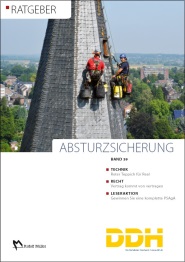 Eine Sonderpublikation der Fachzeitschrift 
DDH Das Dachdecker-Handwerk.2016. DIN A4. Kartoniert. 68 Seiten.
EURO 20,– NormalpreisEURO 15,– Vorzugspreis für DDH-AbonnentenBestellnummer: 3200038